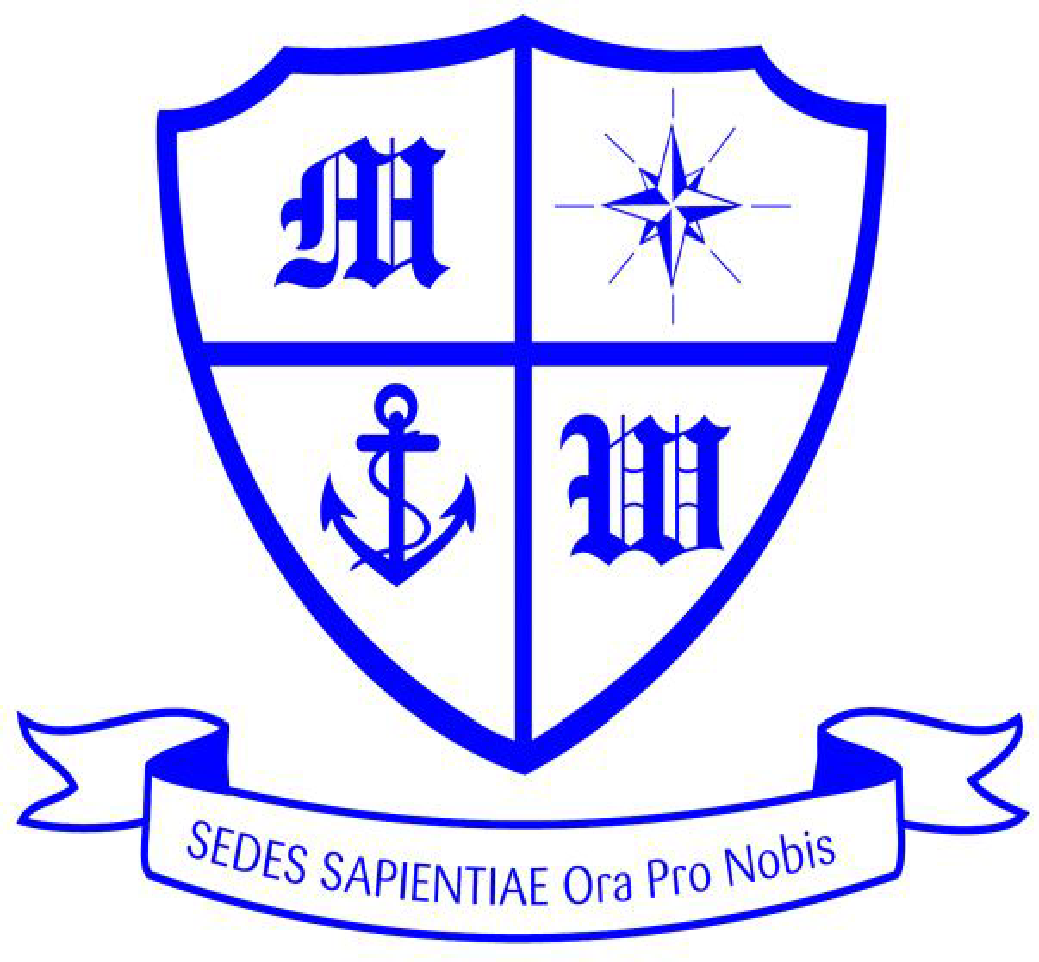 Much Woolton Catholic Primary School‘ With Jesus we Love, Learn and Grow’School Policy for Geography Approved by the Governing body in November 2021Signed ________________Chair of GovernorsSigned_________________ Head teacherMISSION STATEMENTWith Jesus we Love, Learn and Grow To do this we will:Be a Christian community that follows Jesus in living out Gospel values.Provide opportunities for all to grow and achieve their full potential, by igniting a desire for lifelong learning. Be a beacon of light that shines out to others, sharing faith, hope and love. Objectives:Provide quality collective worship and enriching liturgical celebrations.Enable our children to acquire an excellent religious education, through a well taught and resourced Come and See programme.Encourage all to develop their understanding of and relationship with God, while at the same time respecting that others choose to express their faith in different ways.Be positive role models, who treat each other with respect and are willing to forgive and be forgiven.Provide a stimulating curriculum, which is fun, challenging and relevant to the needs of our children.Value all our pupils and staff, appreciating their uniqueness and individual talents, enabling them to develop these to the full.Have high expectations of ourselves and each other, in all that we do.Ensure that all children reach their full potential through effective planning, assessment and evaluation, which will inform their next steps.Create a positive atmosphere where all feel valued and are welcomed into our school community.Develop positive links between the school and parish community.Learn about and appreciate other faiths and cultures.Use our talents as responsible citizens to enrich the lives of others in our local and the global community.Geography Aims By the end of Key Stage 1, children should be able to:Location knowledge Name and locate the world’s seven continents and five oceans.Name, locate and identify characteristics of the four countries and capital cities of the United Kingdom and its surrounding seas.Place knowledge Understand geographical similarities and differences through studying the human and physical geography of a small area of the United Kingdom, and of a small area in a contrasting non-European country. Human and physical geography Identify seasonal and daily weather patterns in the United Kingdom and the location of hot and cold areas of the world in relation to the Equator and the North and South Poles.Use basic geographical vocabulary to refer to: key physical features, including: beach, cliff, coast, forest, hill, mountain, sea, ocean, river, soil, valley, vegetation, season and weather key human features, including: city, town, village, factory, farm, house, office, port, harbour and shop.Geographical skills and fieldwork Use world maps, atlases and globes to identify the United Kingdom and its countries, as well as the countries, continents and oceans studied at this key stage.Use simple compass directions (North, South, East and West) and locational and directional language (e.g. near and far; left and right) to describe the location of features and routes on a map.Use aerial photographs and plan perspectives to recognise landmarks and basic human and physical features; devise a simple map; and use and construct basic symbols in a key.Use simple fieldwork and observational skills to study the geography of their school and its grounds and the key human and physical features of its surrounding environment. By the end of Lower Key Stage 2, children should be able to:Geographical EnquiryCarry out a survey to discover features of cities and villages.Find the same place on a globe and in an atlas.Label the same features on an aerial photograph as on a map.Plan a journey to a place in England.Accurately measure and collect information (e.g. rainfall, temperature, wind speed, noise levels etc.)Physical GeographyDescribe the main features of a well-known city.Describe the main features of a village.Describe the main physical differences between cities and villages.Use appropriate symbols to represent different physical features on a map.Human GeographyExplain why people are attracted to live in cities.Explain why people may choose to live in a village rather than a city.Explain how a locality has changed over time with reference to human features.Find different views about an environmental issue.Suggest different ways that a locality could be changed and improved.Geographical KnowledgeLocate the Tropic of Cancer and the Tropic of Capricorn.Know the difference between the British Isles, Great Britain and UK.Know the key countries that make up Europe.Name up to six cities in the UK and locate them on a map.Locate and name some of main islands that surround the UK.Name the areas of origin of the main ethnic groups in the UK & in their school.By the end of Upper Key Stage 2, children should be able to:Location knowledge Locate the world’s countries, using maps to focus on Europe (including the location of Russia) and North and South America, concentrating on their environmental regions, key physical and human characteristics, countries, and major cities Name and locate counties and cities of the United Kingdom, geographical regions and their identifying human and physical characteristics, key topographical features (including hills, mountains, coasts and rivers), and land-use patterns; and understand how some of these aspects have changed over time Identify the position and significance of latitude, longitude, Equator, Northern Hemisphere, Southern Hemisphere, the Tropics of Cancer and Capricorn, Arctic and Antarctic Circle, the Prime/Greenwich Meridian and time zones (including day and night).Place knowledge Understand geographical similarities and differences through the study of human and physical geography of a region of the United Kingdom, a region in a European country, and a region within North or South America.Human and physical geography Describe and understand key aspects of: physical geography, including: climate zones, biomes and vegetation belts, rivers, mountains, volcanoes and earthquakes, and the water cycle human geography, including: types of settlement and land use, economic activity including trade links, and the distribution of natural resources including energy, food, minerals and water. Geographical skills and fieldwork Use maps, atlases, globes and digital/computer mapping to locate countries and describe features studied. use the eight points of a compass, four and six-figure grid references, symbols and key (including the use of Ordnance Survey maps) to build their knowledge of the United Kingdom and the wider world.Use fieldwork to observe, measure and record the human and physical features in the local area using a range of methods, including sketch maps, plans and graphs, and digital technologies. Long Term Curriculum Map2021-2022The Learning Objectives and Knowledge, Skills and Understanding are outlined in the Focus curriculum.  Geography should be taught for 2 hours a week, for one half of the term (History being taught the other half term for 2 hours a week). Planning should be completed within each year group, with the WALTs being consistent in both classes. Cross Curricular LinksIn line with the School Improvement Plan, Geography should lend itself to many extended writing opportunities. This needs to be evidenced in books and book arts alike. In EYFS and Year 1 a topic or theme based approach may be used to extend learning across all subjects. Differentiation Work in Geography needs to be differentiated. There should be many opportunities to do this effectively so that SEN children are supported and Gifted and Talented children are challenged. In line with the marking policy effective feedback should be given and open-ended questions should be used to further the children’s learning. ResourcesAll school resources are now centralised and can be found in between the Year 5/6 corridor in the Geography and History cupboards. New resources are ordered annually in accordance with the budget and the needs of staff.AssessmentFor assessment in Humanities there is to be a KWL grid technique for each class. At the start of the topic the child fills in the K and W parts of the gird and the L column at the end. This shows clear progression as it is a great visual stimulus and should be stuck into children’s books or appropriate folder. In Early Years the assessment mind map can be completed as a whole class activity.  Monitoring of GeographyThe coordinator will ensure that there is curriculum coverage in the programs of studies agreed by collecting in books/book art, planning and assessment and each term. AutumnSpringSummerY1Compare Localities UK and (other)(similarities/differences – other locality to be non-temperate) Autumn 1Safari – Africa(maps, climate, countries, physical features) Spring 2Our World – 7 Continents(name and locate continents and oceans) Summer 1Y2The  UK(capital cities, cities, countries, seas)Autumn 1 My Island Home (aerial photographs, maps, physical/human features, compass work) Spring 2 Climates around the world/Seasons.(identify seasons/weather/climate/ hot and cold climates) Summer 2Y3Volcanoes, Earthquakes, Tsunamis(volcanoes, mountains, physical land forms/ settlement changes)Autumn 2Settlers and Settlements – Liverpool(types of settlement/reasons for settlement)Spring 2Rainforests(maps/environment/regions – physical/human features) Summer 2Y4Contrasting location to own  (rivers/coasts/land use variations)Autumn 2 Map Skills(4 grid ref/features/key work)Spring 2Rivers as a natural resource(topographical/water cycle)Summer 2Y5World Geography – Locations.(identify positions of countries on a map/longitude/latitude etc) Spring 1World Differences (similarities and differences focusing on human and physical features for region in UK, Europe and either North or South America) Summer 1 Changes in Land - use over time.(settlements/land use changes)Summer 2Y6Mapping Skills (6 figure grid references/ordnance survey)Autumn 2SATSFieldwork. – Countries and Rivers (applying skills to field work, map work etc) Summer 2 